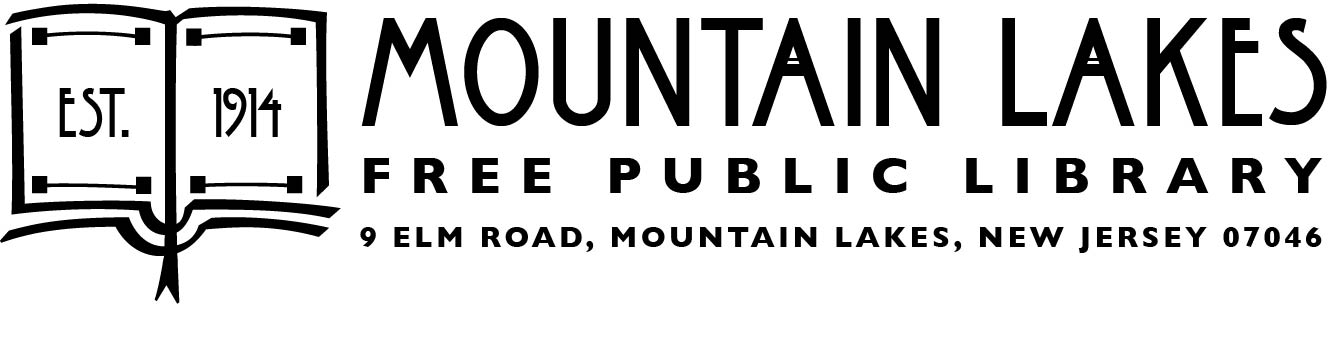 Fall Lecture Series
Sundays at 3pm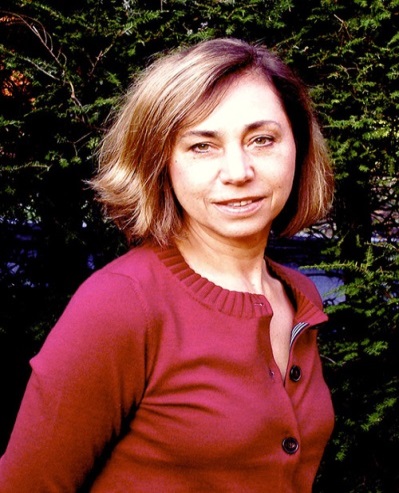 Oct 8th	Coming of Age in Leningrad 
during the Cold War 
Ms. Elena Gorokhova, author of A Mountain of Crumbs and Russian Tattoo, will discuss growing up in Leningrad during the Cold War.Oct 22nd	Greetings from Bertrand Island 
Amusement Park!Take a trip down memory lane with Mr. Martin Kane, president of the Lake Hopatcong Historical Museum, who will discuss the history of the beloved Bertrand Island Amusement Park. Nov 5th      Van Gogh: An Armchair Tour 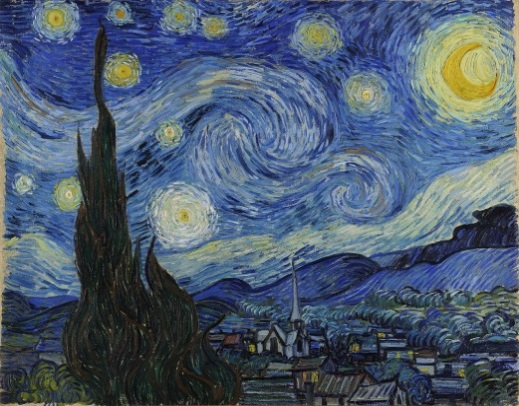 Painter Vincent van Gogh produced more than 2,000 works of art in his 
last decade. Explore some of his masterpieces with Dr. Michael Norris, former educator at the Metropolitan Museum of Art.Nov 19th 	The Music of the 1950sBack by popular demand! Dr. Robert Butts joins us once again, this time to discuss the music that made the 1950s unforgettable.